附件：2021年校园开放日暨第二届校企联盟大会参会人员回执单单位名称：扫一扫关注学校公众号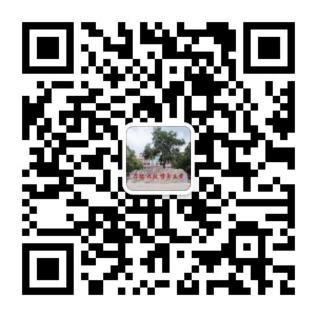 序号姓名职务联系电话